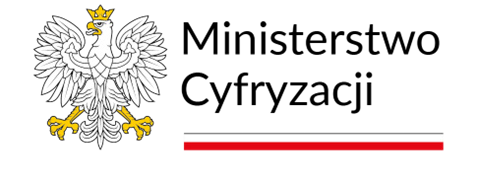 UMOWA PRZEKAZANIA NA WŁASNOŚĆKOMPUTERA PRZENOŚNEGO TYPU LAPTOPzwana dalej „Umową”, zawarta w dniu	, pomiędzy:Gliwice Miastem na Prawach Powiatu (organem	prowadzącym	szkołę)	z	siedzibąw Gliwicach, przy ul.  Zwycięstwa 21 NIP : 6311006640 , REGON:276255335reprezentowanym  przez Małgorzatę Hutnikiewicz, dyrektora Zespołu Szkolno-Przedszkolnego nr 3 w Gliwicach, ul. Żwirki i Wigury 85, 44-122 Gliwice,    REGON: 243567997, 90273 -  (numer 
  z   Rejestru   Szkół   i   Placówek   Oświatowych), o którym mowa w art. 4 ust. 1 pkt 1 ustawy z dnia 15 kwietnia 2011 r. o systemie informacji oświatowej (Dz. U. z 2022 r. poz. 2597, z późn. zm.) działającą  na   podstawie PEŁNOMOCNICTWA z dnia 14 września 2023r., nr 2023/13151/C/PM , wydanego przez Prezydenta Miasta Adama Neumann,zwanym dalej „Organem prowadzącym”a……………………………………………………………………………  (imię  i nazwisko)3),………………………….…………………………………………..…..  (adres zamieszkania),…………………………………………………………………  (adres  poczty elektronicznej),………………………………………………………………………….(nr tel. komórkowego),nr PESEL……………………………zwanym (-ną) dalej „Przyjmującym”§ 1 . Ilekroć w Umowie jest mowa o:Ministrze ‒ należy przez to rozumieć Ministra Cyfryzacji jako organ właściwy do udzielania wsparcia, o którym mowa w art. 2 ust. 4 Ustawy;1) Wypełnić, gdy zaistnieje potrzeba wskazania dodatkowych informacji.2) Upoważnienia/pełnomocnictwa/zarządzenia.3) Rodzica lub opiekuna prawnego ucznia klasy objętej wsparciem.Przyjmującym ‒ należy przez to rozumieć rodzica lub opiekuna prawnego ucznia klasy objętej wsparciem;rodzicach – należy przez to rozumieć rodziców lub opiekunów prawnych ucznia klasyobjętej wsparciem;Stronach ‒ należy przez to rozumieć Organ prowadzący i Przyjmującego;uczniu klasy objętej wsparciem ‒ należy przez to rozumieć ucznia klasy IV publicznej   
  i niepublicznej szkoły podstawowej oraz ucznia publicznej i niepublicznej szkoły artystycznej realizującej kształcenie ogólne, klasy odpowiadającej klasie IV szkoły podstawowej;Ustawie ‒ należy przez to rozumieć ustawę z dnia 7 lipca 2023 r. o wsparciu rozwoju kompetencji cyfrowych uczniów i nauczycieli (Dz. U. poz. 1369).§ 2. 1. Organ prowadzący przekazuje na własność nowy, nieużytkowany i sprawny technicznie komputer przenośny typu laptop, w oryginalnym opakowaniu i z dołączonymi do niego dokumentami otrzymanymi przy jego zakupie, w szczególności deklaracjami zgodności z normami i certyfikatami lub z nimi równoważnymi oraz poradnikami obsługi w języku polskim  dostępnymi  on-line  lub  na  dysku  twardym  komputera  przenośnego  typu  laptop –o parametrach   i   numerze   seryjnym   opisanych   w   protokole   przekazania,   o   wartości:……………………………………..     zł     (słownie:     ………………………………………),     zwanym     dalej „Przedmiotem Umowy”, a Przyjmujący przyjmuje na własność Przedmiot Umowy przeznaczony dla ucznia klasy objętej wsparciem ………………………………………….…….
(imię i nazwisko, nr PESEL).2. Wydanie Przedmiotu Umowy nastąpi w dniu podpisania przez Strony protokołuz przekazania komputera przenośnego typu laptop, o którym mowa w art. 7 ust. 5 Ustawy.§ 3. Organ prowadzący oświadcza, że Przedmiot Umowy przyjął od Ministra i zobowiązał się do jego dalszego przekazania na własność rodzicowi ucznia klasy objętej wsparciem.§ 4. 1. Przyjmujący oświadcza, że:jest rodzicem albo opiekunem prawnym4) ucznia klasy objętej wsparciem;uczeń klasy objętej wsparciem:nie otrzymał komputera przenośnego typu laptop w innej szkole lub klasie objętejwsparciem, 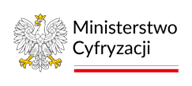 nie otrzymał komputera przenośnego typu laptop w ramach wsparcia z innych programów finansowanych ze środków publicznych/otrzymał komputer przenośny typu laptop w ramach wsparcia z innych programów finansowanych ze środków publicznych, który został zwrócony do podmiotu, od którego uczeń go otrzymał5)jest świadomy odpowiedzialności karnej za złożenie fałszywego oświadczenia, o którymmowa w pkt 2 lit. a.Przyjmujący w okresie 5 lat od dnia zawarcia Umowy:nie dokonuje w stosunku do Przedmiotu Umowy jakichkolwiek czynności rozporządzających, w szczególności nie dokonuje zbycia Przedmiotu Umowy, nie oddaje go w użyczenie, nie wynajmuje lub nie przekazuje do użytku osobom trzecim;nie usuwa wzorów graficznych, oznaczeń (logo), symboli, naklejek (licencji) dotyczących promocji realizowanego wsparcia wynikającego z Ustawy lub identyfikujących Przedmiot Umowy;okazuje w siedzibie szkoły, do której uczęszcza uczeń klasy objętej wsparciem PrzedmiotUmowy, jeżeli zaistnieje taka potrzeba;uczestniczy w monitoringu i ewaluacji, w szczególności w wypełnianiu ankiet.Jeżeli zostanie powzięta informacja, że Przyjmujący nie wykonał zobowiązań wskazanych ust. 2 pkt 1, wówczas Przyjmujący jest zobowiązany do dokonania czynności służących przywróceniu stanu zgodnego z Umową poprzez zapewnienie komputera przenośnego typu laptop o identycznych parametrach uczniowi klasy objętej wsparciem lub jest zobowiązany , na wezwanie Ministra, do zwrotu kwot w następujących wysokościach, gdy niewykonanie nastąpiło:w ciągu roku od zawarcia Umowy ‒ 100% wysokości kwoty określonej w § 2 ust. 1Umowy;w ciągu dwóch lat od zawarcia Umowy ‒ 80% wysokości kwoty określonej w § 2 ust. 1Umowy;w ciągu trzech lat od zawarcia Umowy ‒ 60% wysokości kwoty określonej w § 2 ust. 1Umowy;w ciągu czterech lat od zawarcia Umowy ‒ 40% wysokości kwoty określonej w § 2 ust. 1Umowy;w ciągu pięciu lat od zawarcia Umowy ‒ 20% wysokości kwoty określonej w § 2 ust. 1Umowy.4) Niewłaściwe skreślić.5) Niewłaściwe skreślić.Zwrot kwoty, o której mowa w ust. 3, jest dokonywany na wskazany rachunek bankowy Ministra w terminie 30 dni od dnia doręczenia Przyjmującemu wezwania.§ 5. 1. Przetwarzanie danych osobowych z tytułu realizacji Umowy odbywać się będzie zgodnie z powszechnie obowiązującymi przepisami, w tym z rozporządzeniem Parlamentu Europejskiego i Rady (UE) 2016/679 z dnia 27 kwietnia 2016 r. w sprawie ochrony osób fizycznych w związku z przetwarzaniem danych osobowych i w sprawie swobodnego przepływu takich danych oraz uchylenia dyrektywy 95/46/WE (Dz. Urz. UE L 119 z 4.05.2016, str. 1, z późn. zm.), dalej „RODO”.2. Organ prowadzący oświadcza, że wypełnił wobec Przyjmującego obowiązekinformacyjny przewidziany w art. 13 RODO.§ 6. W przypadku zmiany danych, o którym mowa w Umowie, Przyjmujący jest zobowiązany do powiadomienia Organu prowadzącego o tym fakcie niezwłocznie, nie później jednak niż w terminie 14 dni od dnia zmiany danych.§ 7. Wszelkie zmiany Umowy wymagają zachowania postaci papierowej opatrzonej własnoręcznym podpisem albo postaci elektronicznej opatrzonej kwalifikowanym podpisem elektronicznym, podpisem zaufanym albo podpisem osobistym, pod rygorem nieważności. Zmiany umowy w zakresie § 4 ust. 1 pkt 2 lit. a są niedopuszczalne.§  8.  W  sprawach  nieuregulowanych  Umową  zastosowanie  znajdą  przepisy  Ustawyi ustawy z dnia 23 kwietnia 1964 r. – Kodeks cywilny (Dz.U. z 2023 r. poz. 1610, z późn.zm).§ 9. Wszelkie spory wynikłe na tle Umowy pomiędzy Stronami oraz pomiędzy którąkolwiek ze Stron a Ministrem, będą rozstrzygane polubownie. Jeżeli w ciągu 14 dni od powstania sporu nie zostanie zawarte porozumienie, spór będzie rozstrzygał sąd właściwy miejscowo odpowiednio dla siedziby Organu prowadzącego.§  10.  Umowa  została  sporządzona  w  postaci  papierowej  i  opatrzona własnoręcznympodpisem, w dwóch jednobrzmiących egzemplarzach po jednym dla każdej ze Stron/w postacielektronicznej i opatrzona kwalifikowanym podpisem elektronicznym, podpisem zaufanym albo podpisem osobistym6).Organ prowadzący	Przyjmujący6) Niewłaściwe skreśl